Point of the Mountain State Land Authority Board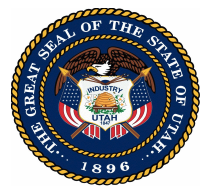 Remote MeetingMarch 9, 2021UMINUTESMembers in Attendance:Representative Lowry Snow, Co-ChairMayor Dawn RamseyCommissioner David WoolstenhulmeRepresentative Steve HandyJim RussellMayor Troy WalkerSenator Dan HemmertSenator Jerry StevensonApril CooperAlan Matheson, DirectorOthers in Attendance:Steve Kellenberg			Kellenberg StudioErin Talkington			RCLCOMuriel Xochimitl			X-Factor CommunicationsColton Stock				X-Factor CommunicationsJacey Skinner				Ballard SpahrCarrie Byles				SOMPeter Kindel				SOMAaron May				SOMJim MacRae				Design WorkshopKamron Dalton			Governor’s Office of Economic DevelopmentRyan Hales				Hales EngineeringDavid Dobbins				Draper CityJen Robinson				Lt. Governor’s OfficeLeah Jaramillo				Somers-Jaramillo & AssociatesMembers of the general publicOn Tuesday, March 9, 2021 the Point of the Mountain State Land Authority Board held a remote meeting via the Zoom Meeting platform:  https://zoom.us/webinar/register/WN_11t67FdJTpC2Y5Eu7F_lAQA video of the meeting can now be found on The Point’s YouTube channel:  https://www.youtube.com/watch?v=QQinOE5oJMoThe meeting was called to order at 2:04 pm.WELCOME AND MEETING DETERMINATIONChair Lowry Snow welcomed board members, consultants and members of the public. To meet procedure required by law, Chair Snow read the meeting determination for electronic meetings.Chair Snow excused Lt. Governor Deidre Henderson who is attending another meeting and welcomed Jen Robinson, Chief of Staff to the Lt. Governor. The chair recognized that we are now in the master planning process for The Point and our board will be focused on moving the work ahead with an ambitious schedule for the summer.  Today’s meeting will be a preview of some of the work going forward.  APPROVAL OF MINUTES FROM THE FEBRUARY 9, 2021 BOARD MEETINGChair Snow asked for comments or corrections to the minutes. None were brought forward. 	MOTION:	April Cooper moved to approve the minutes of the February 9, 2021 board meeting.  The motion was approved unanimously.PUBLIC COMMENTChair Snow explained that public comment is a very important part of this meeting and opened the floor to any members of the public who would like to speak.  There were no comments. MASTER PLAN PROCESS UPDATEChair Snow summarized the work performed by the SOM team with Alan Matheson explaining the commission from the Governor to move forward with plans for The Point.  Members of the SOM planning team summarized the analogue research and key conclusions of their work in Stage I and closeout work for Stage II of the master planning process.  Highlights of their recent work from Peter Kindel included:Innovation Catalysts – key takeaways and actionsProject CatalystsGIS overview and key conclusionsFramework Plan Alternatives – Three Program Scenarios		Complete Community – Alternative 1		Regional Hub – Alternative 2		Innovation Center – Alternative 3There were questions and discussion concerning the concept of an institutional anchor, land use, possibility of non-traditional school for the Canyon School District, market analysis of land use, height of the buildings, affordability of rents for residential and commercial properties, interaction between rent structure and building types, financial model for the property, and smart communities. REPORT OF THE BOARD SUBCOMMITTEE ON THE AUTHORITY BUSINESS PLANChair Snow expressed appreciation to members of the subcommittee and gave a brief description and history of their assignment to create a business plan for The Point.  Erin Talkington presented the key points for the business plan:The Role of the State and the Land Authority in Development		Land Authority Should:			Take a proactive approach to coordinating future development			Deliver major site infrastructure		Future “District Developers will be responsible for:			Infrastructure and land development within their district			Connections between district and project-level infrastructure			Creation of individual parcels for development		Each “District Developer” will be governed by a Master Developer AgreementInternal Organizational Structure		Land Authority Should:			Build a team of 5-9 employees to do the work and support Director			Identify an advisory committee of seasoned professionals		Advisory Committee’s Role:			Provide expertise and leverage			Help frame difficult and complicated decision points			Get in the weeds with staff and development partnersSubcommittee Discussions – Future Next Steps		State Jurisdiction and Provision of Services		Transaction Structure Options		Infrastructure Costs and Potential Funding Mechanisms		Land Value and Return on InvestmentBoard members requested that the Advisory Committee have representation from Draper City in order to receive input on city services, public safety, school districts and other issues in the area.  In addition, board members requested the SOM team work with Jordan, Canyon and Alpine School Districts to determine need and potential growth. Additional questions and discussions included future POMSLA funding and relationships with the legislature.  	MOTION:	Mayor Dawn Ramsey moved to adopt the Authority’s internal organizational structure and business plan as presented by Erin Talkington with the request that a Draper City representative be included in the Advisory Committee. The motion was seconded by Jim Russell.Speaking to the motion, Jim Russell expressed support for the business plan which will allow Director Matheson to move forward with obtaining staff to assist with the work that is coming forward in the future.Speaking to the motion, Mayor Ramsey added that the Draper City representative would be instrumental in working with South Valley Sewer, Jordan Valley Water Conservancy District and Rocky Mountain Power to establish services for the area.The motion was approved unanimouslyPROJECT PROPOSAL EVALUATION PROCESSDirector Alan Matheson proposed a process to evaluate unsolicited project ideas for The Point.  Proposals have already started to come in from individuals who would like to purchase land at the site and this defined process will allow us to evaluate their ideas objectively.  The first stage would begin with a submitted proposal that gives detailed information about the project.  The proposal would go through an evaluation committee who would screen ideas against various criteria in a scoring matrix.  The evaluation committee would then score the proposals and push forward high-scoring proposals to the board for review possibly on a semi-annual basis. The second stage would involve refining the high scoring projects, submitting additional information if necessary (such as return on investment calculations) and then review by the board to determine if it should move forward.  The third stage is proof of concept where funding agreements and contracts that solidify the project are produced.  Stage four is the implementation of the project and incorporating it into the master plan for the property.There was a question concerning the scoring which would allow a proposal to move forward to the board for consideration	MOTION:	Steve Handy moved to approve the project proposal evaluation process as outlined by Alan Matheson.  The motion was seconded by Commission David Woolstenhulm and approved unanimously.REQUEST FOR EXPRESSIONS OF INTERESTS FROM THE DEVELOPER COMMUNITYDirector Matheson explained the value in involving the development community in the planning process and incorporating their expertise in the master plan. In order to be open and fair in this process, he proposed The Point have a formal process which would allow us to issue a request for expressions of interest to ask members of the development community to express interest in being involved in the site.  Meetings would be set up to provide input and glean ideas concerning our master plan.  Later, possibly at the end of summer, we would issue RFQ’s/RFP’s to identify some of our partners to begin some of the infrastructure work.Board members expressed support of the process.  There was discussion concerning whether the board was ready to move forward with a motion.  	MOTION:	Senator Jerry Stevenson suggested the board move forward with the Request for Expressions of Interest from the Developer Community as presented by Alan Matheson and moved that this be placed on the agenda for official adoption at the next meeting.  The motion was seconded by Mayor Troy Walker and approved unanimously.LEGISLATIVE SUMMARYDirector Matheson expressed appreciation to the members of the Legislature who currently serve on the POMSLA committee and reviewed the legislation and funding appropriated for POMSLA during the recent session.  Total Land Authority Appropriations include:$1,500,000 FY21 Supplemental 1X funding$1,750,100 FY22 Ongoing$6,500,000 FY22 1X fundingThis funding will allow the Authority to hire the positions needed and to cover office space and operational costs and to pay consultants and developer fees if needed.  Director Matheson noted there was also funding for the University of Utah to assist their portion of planning for the innovation district at the Point.  There was also a bill that passed which will set up a mechanism to collect funds to pay for infrastructure at the site.There was discussion concerning additional meetings for the board.  Director Matheson explained that based on our schedule for the master plan, we will be narrowing the various alternative and test cases into a preferred alternative which will then go forward for public input.  We will need to have additional meetings in the future to talk about these concepts in addition to our regular meetings.Jim Russell reported on a critical issue relating to a current water line easement that runs from Mount Olympus down to The Point site.  The water rights have long been vacated but the easement which was originally created when there was no development in the area is now causing concern. The state (DFCM) holds the easement.  There are a few individuals who are having difficulties obtaining building permits because the easement runs through their property.  DFCM is uncertain if these permits would require board approval.  DFCM would like to deal with this on an as-needed basis as people come forward requesting permits.  Chair Snow requested this be on the agenda for next month which would give legal counsel time for consultation.  Mr. Russell said he is requesting the board give DFCM permission to manage this issue concerning easements on the properties.ADJOURNChair Snow asked for a motion to adjourn.	MOTION:	Jim Russell moved to adjourn the meeting. The motion was seconded by Mayor Dawn Ramsey and passed unanimously.The meeting adjourned at 4:17 pm.